Title for paper submitted to Center for Research, Innovation and Development (CRID) FPA  First Author*, Second Author**, Third Author** * Department, Institution Name Author email address** Department, Institution Name, if any *First Author email address, **Second Author email address, ***Third Author email address  Abstract- Mention the abstract for the article. An abstract is a brief summary of a research article, thesis, review, conference proceeding or any in-depth analysis of a particular subject or discipline, and is often used to help the reader quickly ascertain the paper's purpose. When used, an abstract always appears at the beginning of a manuscript, acting as the point-of-entry for any given scientific paper or patent application. Index Terms- About four key words or phrases in alphabetical order, separated by commas. Keywords are used to retrieve documents in an information system such as an online journal or a search engine. (Mention 4-5 keywords) I. INTRODUCTION This article guides a stepwise walkthrough by Experts for writing a successful conference or a research paper starting from inception of ideas till their publications. Research papers are highly recognized in scholar fraternity and form a core part of PhD curriculum. Research scholars present their research work in leading conference to complete their grades. In addition, the published research work also provides a big weight-age to get admissions in reputed varsity. Now, here we enlist the proven steps to present/publish the research paper in a conference.  In Introduction you can introduce your research, which include the history or the why you conduct the study.  II. IDENTIFY, RESEARCH AND COLLECT IDEA It's the foremost preliminary step for proceeding with any research work writing. While doing this go through a complete thought process of your Journal subject and research for its viability by the following means: Read available published work in the same field.  Google on the topic of your research work.  Attend conferences, workshops and symposiums on the same fields or on related counterparts.  Understand the scientific terms and jargon related to your research work.  Use of Simulation software There are numbers of software available which can mimic the process involves in your research work and can produce the possible result. One of such type of software is Matlab. You can readily find Mfiles related to your research work on internet or in some cases these can require few modifications. Once these Mfiles are uploaded in software, you can get the simulated results of your paper and it ease the process of paper writing. As by adopting the above practices all major constructs of a research paper can be written and together compiled to form a complete research ready for Peer review.III. METHODOLOGY AND ANALYSISEvery research has its own approach and methodology used. It describes the materials and procedures involve thoroughly in step by step so it can be replicated and understand. The method used should be cited and if modification made should be stated clearly. IV. RESULTS AND DISCUSSIONNow it is the time to articulate the research work with ideas gathered in above steps by adopting any of below suitable approaches: A. Bits and Pieces together In this approach combine all your researched information in a form of a journal or research paper. In this, researcher can take the reference of already accomplished work as a starting building block of the paper. Jump Start This approach works the best in guidance of fellow researchers. In this, the authors continuously receive or ask inputs from their fellows. It enriches the information pool of your paper with expert comments or up gradations. And the researcher feels confident about their work and takes a jump to start the paper writing. Identify the constructs of a Journal – Essentially a journal consists of five major sections. The number of pages may vary depending upon the topic of research work but generally comprises up to 5 to 7 pages. These are: Abstract  Introduction  Methodology and analysisResults and Discussion  ConclusionAdditional infoMeasurement units, numbersUse SI Units. Numerical value that is followed by unit should have space between the number and unit except for % and °. EquationsMake sure to write standard equation throughout the paper. Reference to equations should be Eq.(1)6. Figures and tablesFigures and tables should be placed after it was mentioned in a text. The caption for figure is after the figure and caption for table is before the table. For example.Table 1:  Table title 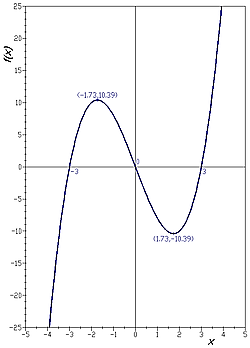 Fig.1 Figure titleGET PEER REVIEWED Here comes the most crucial step for your research publication. The presented papers are reviewed by our subject matter experts.IMPROVEMENT AS PER REVIEWER COMMENTS Analyze and understand all the provided review comments thoroughly. Now make the required amendments in your paper. If you are not confident about any review comment, then don't forget to get clarity about that comment. And in some cases there could be chances where your paper receives number of critical remarks. In that cases don't get disheartened and try to improvise the maximum. After submission to CRID conference, acknowledgement letter will be forwarded to you within shortest time.  This completes the entire process required for widespread of research work on open front. Generally, all papers are governed by an Intellectual body and they are preparing for presentation either physically or virtually. All papers presented will be published via Institution website. CONCLUSION A conclusion section is not required. Although a conclusion may review the main points of the paper, do not replicate the abstract as the conclusion. A conclusion might elaborate on the importance of the work or suggest applications and extensions.  APPENDIX Appendixes, if needed, appear before the acknowledgment. ACKNOWLEDGMENT The preferred spelling of the word “acknowledgment” in American English is without an “e” after the “g.” Use the singular heading even if you have many acknowledgments.  REFERENCES Oladebeye, D. H. & Olorunnishola, A. A. G. (2018). Characterizing selected south western agricultural residuals for metallurgical purpose. Journal of Fundamentals of Renewable Energy and Applications, 2(8), 6 -11. doi: 10.4172/2090-4541-C1-051. Keji, S. A., Adeleke, O. & Oguntuase, A. (2019). External debt and economic growth in Nigeria. Journal of African Union Studies, 8(3), 161-177.doi: https://doi.org/10.31920/2050-4306/2019/8. Araoye, O. I., Akintoye, K. A. & Adu, M. K. (2018). Performance evaluation models for a secure agent-based electronic commerce. International Journal of New Technology and Research, 4(4), 116-120. Israel, O. T., & Taiwo, O. (2019). Optimizing transportation with spatial databases using Google maps in Ado-Ekiti. American Journal of Aerospace Engineering. 6(2), 39-43. Otalu, J. A. (2010). Nigeria today and the year 2020. ECPER Journal of Political and Economic Studies, 2(1), 8 -12. Adeosun, E.O., Rodiya, A.A., &Abisua, T.A. (2009). Influence of land use on carbon sequestration in the forest. Agro-ecological zone of Ekiti state, Southwestern Nigeria. Journal of Engineering and Earth Sciences, 12(1),1-7. Ologunde, C. A, Akinruli, F. T., & Ajayi, F. A. (2018). Studies on Microbial Succession Inhabiting the Phyllosheres of Local and Foreign Varieties of Sorghum bicolor. Journal of Advances in Microbiology, 13(4), 1-8. https://doi.org/10.9734/JAMB/2018/45164Paper Submission Via Email: crid@fedpolyado.edu.ng   (1)Heading1 Heading 2Heading 3